МИНИСТЕРСТВО ПРОСВЕЩЕНИЯ РОССИЙСКОЙ ФЕДЕРАЦИИ‌Министерство образования Калининградской области ‌‌ ‌Администрация муниципального образования Нестеровский муниципальный округ Калининградской области‌​МАОУ Замковская СОШ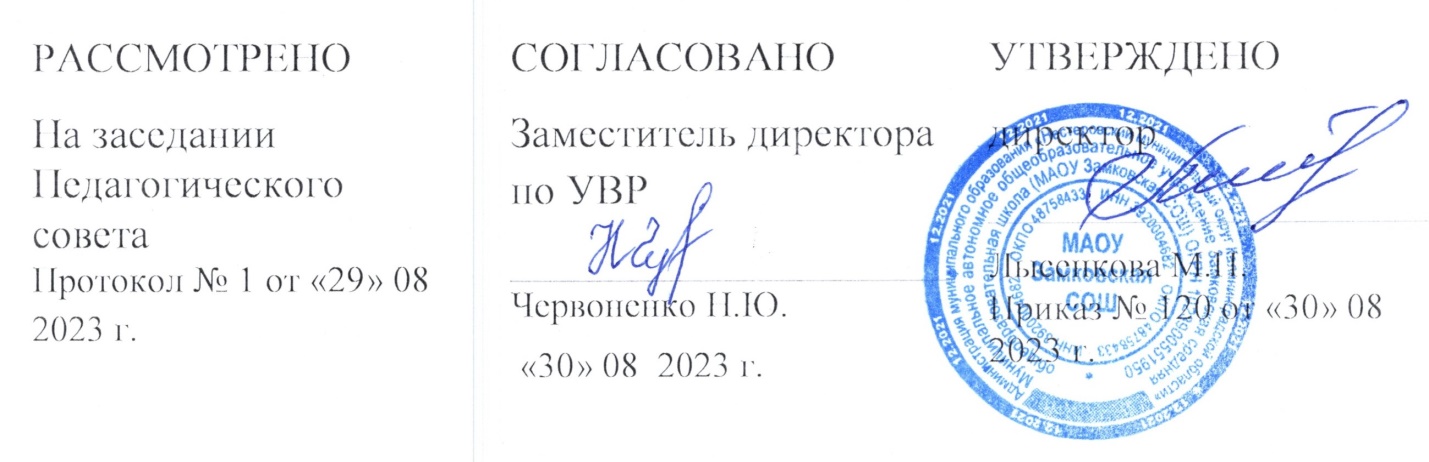 РАБОЧАЯ ПРОГРАММА (ID 2195569)учебного предмета «Музыка»               для обучающихся 2 класса    	п.  Ясная Подяна 2023годПОЯСНИТЕЛЬНАЯ ЗАПИСКАРабочая программа по музыке на уровне 2 класса начального общего образования составлена на основе «Требований к результатам освоения основной образовательной программы», представленных в Федеральном государственном образовательном стандарте начального общего образования, с учётом распределённых по модулям проверяемых требований к результатам освоения основной образовательной программы начального общего образования, а также на основе характеристики планируемых результатов духовно-нравственного развития, воспитания и социализации обучающихся, представленной в Примерной программе воспитания (одобрено решением ФУМО от 02.06.2020). Программа разработана с учётом актуальных целей и задач обучения и воспитания, развития обучающихся и условий, необходимых для достижения личностных, метапредметных и предметных результатов при освоении предметной области «Искусство» (Музыка).ОБЩАЯ ХАРАКТЕРИСТИКА УЧЕБНОГО ПРЕДМЕТА «МУЗЫКА»Музыка является неотъемлемой частью культурного наследия, универсальным способом коммуникации. Особенно важна музыка для становления личности младшего школьника — как способ, форма и опыт самовыражения и естественного радостного мировосприятия.В течение периода начального общего музыкального образования необходимо заложить основы будущей музыкальной культуры личности, сформировать представления о многообразии проявлений музыкального искусства в жизни современного человека и общества. Поэтому в содержании образования должны быть представлены различные пласты музыкального искусства: фольклор, классическая, современная музыка, в том числе наиболее достойные образцы массовой музыкальной культуры (джаз, эстрада, музыка кино и др.). При этом наиболее эффективной формой освоения музыкального искусства является практическое музицирование — пение, игра на доступных музыкальных инструментах, различные формы музыкального движения. В ходе активной музыкальной деятельности происходит постепенное освоение элементов музыкального языка, понимание основных жанровых особенностей, принципов и форм развития музыки.Программа предусматривает знакомство обучающихся с некоторым количеством явлений, фактов музыкальной культуры (знание музыкальных произведений, фамилий композиторов и исполнителей, специальной терминологии и т. п.). Однако этот уровень содержания обучения не является главным. Значительно более важным является формирование эстетических потребностей, проживание и осознание тех особых мыслей и чувств, состояний, отношений к жизни, самому себе, другим людям, которые несёт в себе музыка как «искусство интонируемого смысла» (Б. В. Асафьев).Свойственная музыкальному восприятию идентификация с лирическим героем произведения (В. В. Медушевский) является уникальным психологическим механизмом для формированиямировоззрения ребёнка опосредованным недирективным путём. Поэтому ключевым моментом при составлении программы является отбор репертуара, который должен сочетать в себе такие качества, как доступность, высокий художественный уровень, соответствие системе базовых национальных ценностей.Одним из наиболее важных направлений музыкального воспитания является развитие эмоционального интеллекта обучающихся. Через опыт чувственного восприятия и художественного исполнения музыки формируется эмоциональная осознанность, рефлексивная установка личности в целом.Особая роль в организации музыкальных занятий младших школьников принадлежит игровым формам деятельности, которые рассматриваются как широкий спектр конкретных приёмов и методов, внутренне присущих самому искусству — от традиционных фольклорных игр и театрализованных представлений к звуковым импровизациям, направленным на освоение жанровых особенностей,элементов музыкального языка, композиционных принципов.ЦЕЛИ И ЗАДАЧИ ИЗУЧЕНИЯ УЧЕБНОГО ПРЕДМЕТА «МУЗЫКА»Музыка жизненно необходима для полноценного развития младших школьников. Признание самоценности творческого развития человека, уникального вклада искусства в образование и воспитание делает неприменимыми критерии утилитарности.Основная цель реализации программы — воспитание музыкальной культуры как части всей духовной культуры обучающихся. Основным содержанием музыкального обучения и воспитания является личный и коллективный опыт проживания и осознания специфического комплекса эмоций, чувств, образов, идей, порождаемых ситуациями эстетического восприятия (постижение мира через переживание, самовыражение через творчество, духовно-нравственное становление, воспитание чуткости к внутреннему миру другого человека через опыт сотворчества и сопереживания).В процессе конкретизации учебных целей их реализация осуществляется по следующим направлениям:1) становление системы ценностей обучающихся в единстве эмоциональной и познавательной сферы;2) развитие потребности в общении с произведениями искусства, осознание значения музыкального искусства как универсального языка общения, художественного отражения многообразия жизни;3) формирование творческих способностей ребёнка, развитие внутренней мотивации к музицированию.Важнейшими задачами в начальной школе являются:1. Формирование эмоционально-ценностной отзывчивости на прекрасное в жизни и в искусстве. 2. Формирование позитивного взгляда на окружающий мир, гармонизация взаимодействия сприродой, обществом, самим собой через доступные формы музицирования.3. Формирование культуры осознанного восприятия музыкальных образов. Приобщение к общечеловеческим духовным ценностям через собственный внутренний опыт эмоционального переживания.4. Развитие эмоционального интеллекта в единстве с другими познавательными и регулятивными универсальными учебными действиями. Развитие ассоциативного мышления и продуктивного воображения.5. Овладение предметными умениями и навыками в различных видах практического музицирования. Введение ребёнка в искусство через разнообразие видов музыкальной деятельности, в том числе:а) Слушание (воспитание грамотного слушателя);б) Исполнение (пение, игра на доступных музыкальных инструментах); в) Сочинение (элементы импровизации, композиции, аранжировки);г) Музыкальное движение (пластическое интонирование, танец, двигательное моделирование и др.); д) Исследовательские и творческие проекты.6. Изучение закономерностей музыкального искусства: интонационная и жанровая природа музыки, основные выразительные средства, элементы музыкального языка.7. Воспитание уважения к цивилизационному наследию России; присвоение интонационно-образного строя отечественной музыкальной культуры.8. Расширение кругозора, воспитание любознательности, интереса к музыкальной культуре других стран, культур, времён и народов.МЕСТО УЧЕБНОГО ПРЕДМЕТА «МУЗЫКА» В УЧЕБНОМ ПЛАНЕВ соответствии с Федеральным государственным образовательным стандартом начального общегообразования учебный предмет «Музыка» входит в предметную область «Искусство», является обязательным для изучения и преподаётся в начальной школе с 1 по 4 класс включительно.Содержание предмета «Музыка» структурно представлено восемью модулями (тематическими линиями), обеспечивающими преемственность с образовательной программой дошкольного и основного общего образования, непрерывность изучения предмета и образовательной области «Искусство» на протяжении всего курса школьного обучения:модуль № 1 «Музыкальная грамота»; модуль № 2 «Народная музыка России»; модуль № 3 «Музыка народов мира»; модуль № 4 «Духовная музыка»; модуль № 5 «Классическая музыка»;модуль № 6 «Современная музыкальная культура»; модуль № 7 «Музыка театра и кино»;модуль № 8 «Музыка в жизни человека».Изучение предмета «Музыка» предполагает активную социо-культурную деятельность обучающихся, участие в музыкальных праздниках, конкурсах, концертах, театрализованных действиях, в том числе основанных на межпредметных связях с такими дисциплинами образовательной программы, как «Изобразительное искусство», «Литературное чтение», «Окружающий мир», «Основы религиозной культуры и светской этики», «Иностранный язык» и др. Общее число часов, отведённых на изучение предмета «Музыка» во 2 классе, составляет 34 часа (не менее 1 часа в неделю).СОДЕРЖАНИЕ УЧЕБНОГО ПРЕДМЕТАМодуль «МУЗЫКА В ЖИЗНИ ЧЕЛОВЕКА» Музыкальные пейзажиОбразы природы в музыке. Настроение музыкальных пейзажей. Чувства человека, любующегося природой. Музыка — выражение глубоких чувств, тонких оттенков настроения, которые трудно передать словамиМузыкальные портретыМузыка, передающая образ человека, его походку, движения, характер, манеру речи. «Портреты», выраженные в музыкальных интонацияхТанцы, игры и весельеМузыка — игра звуками. Танец — искусство и радость движения. Примеры популярных танцев Главный музыкальный символГимн России — главный музыкальный символ нашей страны. Традиции исполнения Гимна России. Другие гимныИскусство времениМузыка — временное искусство. Погружение в поток музыкального звучания. Музыкальные образы движения, изменения и развитияMодуль «МУЗЫКАЛЬНАЯ ГРАМОТА» МелодияМотив, музыкальная фраза. Поступенное, плавное движение мелодии, скачки. Мелодический рисунок.СопровождениеАккомпанемент. Остинато. Вступление, заключение, проигрыш. ПесняКуплетная форма. Запев, припев. Тональность. ГаммаТоника, тональность. Знаки при ключе. Мажорные и минорные тональности (до 2—3 знаков при ключе)ИнтервалыПонятие музыкального интервала. Тон, полутон. Консонансы: терция, кварта, квинта, секста, октава. Диссонансы: секунда, септимаВариацииВарьирование как принцип развития. Тема. Вариации. Музыкальный языкТемп, тембр. Динамика (форте, пиано, крещендо, диминуэндо и др.). Штрихи (стаккато, легато, акцент и др.)ЛадПонятие лада. Семиступенные лады мажор и минор. Краска звучания. Ступеневый составМодуль «КЛАССИЧЕСКАЯ МУЗЫКА» Композиторы — детям.Детская музыка П. И. Чайковского, С. С. Прокофьева, Д. Б. Кабалевского и др. Понятие жанра. Песня, танец, марш.Музыкальные инструменты. Фортепиано.Рояль и пианино. История изобретения фортепиано, «секрет» названия инструмента (форте + пиано). «Предки» и «наследники» фортепиано (клавесин, синтезатор)Музыкальные инструменты. Скрипка, виолончель.Певучесть тембров струнных смычковых инструментов. Композиторы, сочинявшие скрипичную музыку. Знаменитые исполнители, мастера, изготавливавшие инструменты.Программная музыка.Программная музыка. Программное название, известный сюжет, литературный эпиграф. Симфоническая музыкаСимфонический оркестр. Тембры, группы инструментов. Симфония, симфоническая картина. Европейские композиторы-классикиТворчество выдающихся зарубежных композиторов. Русские композиторы-классикиТворчество выдающихся отечественных композиторов. Мастерство исполнителяТворчество выдающихся исполнителей — певцов, инструменталистов, дирижёров. Консерватория, филармония, Конкурс имени П. И. ЧайковскогоМодуль «ДУХОВНАЯ МУЗЫКА» Звучание храмаКолокола. Колокольные звоны (благовест, трезвон и др.). Звонарские приговорки. Колокольность в музыке русских композиторовПесни верующихМолитва, хорал, песнопение, духовный стих. Образы духовной музыки в творчестве композиторов-классиковМодуль «НАРОДНАЯ МУЗЫКА РОССИИ» Русский фольклорРусские народные песни (трудовые, солдатские, хороводные и др.). Детский фольклор (игровые, заклички, потешки, считалки, прибаутки)Русские народные музыкальные инструментыНародные музыкальные инструменты (балалайка, рожок, свирель, гусли, гармонь, ложки). Инструментальные наигрыши. Плясовые мелодииНародные праздникиОбряды, игры, хороводы, праздничная символика — на примере одного или нескольких народных праздниковФольклор в творчестве профессиональных музыкантовСобиратели фольклора. Народные мелодии в обработке композиторов. Народные жанры, интонации как основа для композиторского творчестваМодуль «МУЗЫКА ТЕАТРА И КИНО» Музыкальная сказка на сцене, на экранеХарактеры персонажей, отражённые в музыке. Тембр голоса. Соло. Хор, ансамбль Театр оперы и балетаОсобенности музыкальных спектаклей. Балет. Опера. Солисты, хор, оркестр, дирижёр в музыкальном спектаклеОпера. Главные герои и номера оперного спектакляАрия, хор, сцена, увертюра — оркестровое вступление. Отдельные номера из опер русских и зарубежных композиторовПЛАНИРУЕМЫЕ ОБРАЗОВАТЕЛЬНЫЕ РЕЗУЛЬТАТЫСпецифика эстетического содержания предмета «Музыка» обусловливает тесное взаимодействие, смысловое единство трёх групп результатов: личностных, метапредметных и предметных.ЛИЧНОСТНЫЕ РЕЗУЛЬТАТЫЛичностные результаты освоения рабочей программы по музыке для начального общего образования достигаются во взаимодействии учебной и воспитательной работы, урочной и внеурочной деятельности. Они должны отражать готовность обучающихся руководствоваться системой позитивных ценностных ориентаций, в том числе в части:Гражданско-патриотического воспитания:осознание российской гражданской идентичности; знание Гимна России и традиций его исполнения, уважение музыкальных символов и традиций республик Российской Федерации; проявление интереса к освоению музыкальных традиций своего края, музыкальной культуры народов России; уважение к достижениям отечественных мастеров культуры; стремление участвовать в творческой жизни своей школы, города, республики.Духовно-нравственного воспитания:признание индивидуальности каждого человека; проявление сопереживания, уважения и доброжелательности; готовность придерживаться принципов взаимопомощи и творческого сотрудничества в процессе непосредственной музыкальной и учебной деятельности.Эстетического воспитания:восприимчивость к различным видам искусства, музыкальным традициям и творчеству своего и других народов; умение видеть прекрасное в жизни, наслаждаться красотой; стремление к самовыражению в разных видах искусства.Ценности научного познания:первоначальные представления о единстве и особенностях художественной и научной картины мира; познавательные интересы, активность, инициативность, любознательность и самостоятельность в познании.Физического воспитания, формирования культуры здоровья и эмоционального благополучия: соблюдение правил здорового и безопасного (для себя и других людей) образа жизни в окружающейсреде; бережное отношение к физиологическим системам организма, задействованным в музыкально-исполнительской деятельности (дыхание, артикуляция, музыкальный слух, голос); профилактика умственного и физического утомления с использованием возможностей музыкотерапии.Трудового воспитания:установка на посильное активное участие в практической деятельности; трудолюбие в учёбе, настойчивость в достижении поставленных целей; интерес к практическому изучению профессий в сфере культуры и искусства; уважение к труду и результатам трудовой деятельности.Экологического воспитания:бережное отношение к природе; неприятие действий, приносящих ей вред.МЕТАПРЕДМЕТНЫЕ РЕЗУЛЬТАТЫМетапредметные результаты освоения основной образовательной программы, формируемые при изучении предмета «Музыка»:1. Овладение универсальными познавательными действиями. Базовые логические действия:- сравнивать музыкальные звуки, звуковые сочетания, произведения, жанры; устанавливать основания для сравнения, объединять элементы музыкального звучания по определённому признаку;- определять существенный признак для классификации, классифицировать предложенные объекты (музыкальные инструменты, элементы музыкального языка, произведения, исполнительские составы и др.);находить закономерности и противоречия в рассматриваемых явлениях музыкального искусства, сведениях и наблюдениях за звучащим музыкальным материалом на основе предложенного учителем алгоритма;- выявлять недостаток информации, в том числе слуховой, акустической для решения учебной (практической) задачи на основе предложенного алгоритма;- устанавливать причинно-следственные связи в ситуациях музыкального восприятия и исполнения, делать выводы.Базовые исследовательские действия:на основе предложенных учителем вопросов определять разрыв между реальным и желательным состоянием музыкальных явлений, в том числе в отношении собственных музыкально-исполнительских навыков;с помощью учителя формулировать цель выполнения вокальных и слуховых упражнений, планировать изменения результатов своей музыкальной деятельности, ситуации совместного музицирования;сравнивать несколько вариантов решения творческой, исполнительской задачи, выбирать наиболее подходящий (на основе предложенных критериев);проводить по предложенному плану опыт, несложное исследование по установлению особенностей предмета изучения и связей между музыкальными объектами и явлениями (часть — целое,причина — следствие);формулировать выводы и подкреплять их доказательствами на основе результатов проведённого наблюдения (в том числе в форме двигательного моделирования, звукового эксперимента, классификации, сравнения, исследования);прогнозировать возможное развитие музыкального процесса, эволюции культурных явлений в различных условиях.Работа с информацией:выбирать источник получения информации;согласно заданному алгоритму находить в предложенном источнике информацию, представленную в явном виде;распознавать достоверную и недостоверную информацию самостоятельно или на основании предложенного учителем способа её проверки;соблюдать с помощью взрослых (учителей, родителей (законных представителей) обучающихся) правила информационной безопасности при поиске информации в сети Интернет;анализировать текстовую, видео-, графическую, звуковую, информацию в соответствии с учебной задачей;анализировать музыкальные тексты (акустические и нотные) по предложенному учителем алгоритму;самостоятельно создавать схемы, таблицы для представления информации. 2. Овладение универсальными коммуникативными действиями Невербальная коммуникация:воспринимать музыку как специфическую форму общения людей, стремиться понять эмоционально-образное содержание музыкального высказывания;выступать перед публикой в качестве исполнителя музыки (соло или в коллективе);передавать в собственном исполнении музыки художественное содержание, выражать настроение, чувства, личное отношение к исполняемому произведению;осознанно пользоваться интонационной выразительностью в обыденной речи, понимать культурные нормы и значение интонации в повседневном общении.Вербальная коммуникация:воспринимать и формулировать суждения, выражать эмоции в соответствии с целями и условиями общения в знакомой среде;проявлять уважительное отношение к собеседнику, соблюдать правила ведения диалога и дискуссии;признавать возможность существования разных точек зрения; корректно и аргументированно высказывать своё мнение;строить речевое высказывание в соответствии с поставленной задачей; создавать устные и письменные тексты (описание, рассуждение, повествование); готовить небольшие публичные выступления;подбирать иллюстративный материал (рисунки, фото, плакаты) к тексту выступления. Совместная деятельность (сотрудничество):стремиться к объединению усилий, эмоциональной эмпатии в ситуациях совместного восприятия, исполнения музыки;переключаться между различными формами коллективной, групповой и индивидуальной работы при решении конкретной проблемы, выбирать наиболее эффективные формы взаимодействия при решении поставленной задачи;формулировать краткосрочные и долгосрочные цели (индивидуальные с учётом участия в коллективных задачах) в стандартной (типовой) ситуации на основе предложенного формата планирования, распределения промежуточных шагов и сроков;принимать цель совместной деятельности, коллективно строить действия по её достижению: распределять роли, договариваться, обсуждать процесс и результат совместной работы; проявлять готовность руководить, выполнять поручения, подчиняться;ответственно выполнять свою часть работы; оценивать свой вклад в общий результат; выполнять совместные проектные, творческие задания с опорой на предложенные образцы. 3. Овладение универсальными регулятивными действиямиСамоорганизация:планировать действия по решению учебной задачи для получения результата; выстраивать последовательность выбранных действий.Самоконтроль:устанавливать причины успеха/неудач учебной деятельности; корректировать свои учебные действия для преодоления ошибок.Овладение системой универсальных учебных регулятивных действий обеспечивает формирование смысловых установок личности (внутренняя позиция личности) и жизненных навыков личности (управления собой, самодисциплины, устойчивого поведения, эмоционального душевного равновесия и т. д.).ПРЕДМЕТНЫЕ РЕЗУЛЬТАТЫПредметные результаты характеризуют начальный этап формирования у обучающихся основ музыкальной культуры и проявляются в способности к музыкальной деятельности, потребности в регулярном общении с музыкальным искусством, позитивном ценностном отношении к музыке как важному элементу своей жизни.Обучающиеся, освоившие основную образовательную программу по предмету «Музыка»:с интересом занимаются музыкой, любят петь, играть на доступных музыкальных инструментах,умеют слушать серьёзную музыку, знают правила поведения в театре, концертном зале; сознательно стремятся к развитию своих музыкальных способностей;осознают разнообразие форм и направлений музыкального искусства, могут назвать музыкальные произведения, композиторов, исполнителей, которые им нравятся, аргументировать свой выбор;имеют опыт восприятия, исполнения музыки разных жанров, творческой деятельности в различных смежных видах искусства;с уважением относятся к достижениям отечественной музыкальной культуры; стремятся к расширению своего музыкального кругозора.Предметные результаты, формируемые в ходе изучения предмета «Музыка», сгруппированы по учебным модулям и должны отражать сформированность умений:Модуль «Музыка в жизни человека»:исполнять Гимн Российской Федерации, Гимн своей республики, школы, исполнять песни, посвящённые Великой Отечественной войне, песни, воспевающие красоту родной природы, выражающие разнообразные эмоции, чувства и настроения;воспринимать музыкальное искусство как отражение многообразия жизни, различать обобщённые жанровые сферы: напевность (лирика), танцевальность и маршевость (связь с движением), декламационность, эпос (связь со словом);осознавать собственные чувства и мысли, эстетические переживания, замечать прекрасное в окружающем мире и в человеке, стремиться к развитию и удовлетворению эстетических потребностей.Модуль «Народная музыка России»:определять принадлежность музыкальных интонаций, изученных произведений к родному фольклору, русской музыке, народной музыке различных регионов России;определять на слух и называть знакомые народные музыкальные инструменты; группировать народные музыкальные инструменты по принципу звукоизвлечения: духовые,ударные, струнные;определять принадлежность музыкальных произведений и их фрагментов к композиторскому или народному творчеству;различать манеру пения, инструментального исполнения, типы солистов и коллективов — народных и академических;создавать ритмический аккомпанемент на ударных инструментах при исполнении народной песни; исполнять народные произведения различных жанров с сопровождением и без сопровождения; участвовать в коллективной игре/импровизации (вокальной, инструментальной, танцевальной) наоснове освоенных фольклорных жанров.Модуль «Музыкальная грамота»:классифицировать звуки: шумовые и музыкальные, длинные, короткие, тихие, громкие, низкие, высокие;различать элементы музыкального языка (темп, тембр, регистр, динамика, ритм, мелодия, аккомпанемент и др.), уметь объяснить значение соответствующих терминов;различать изобразительные и выразительные интонации, находить признаки сходства и различия музыкальных и речевых интонаций;различать на слух принципы развития: повтор, контраст, варьирование;понимать значение термина «музыкальная форма», определять на слух простые музыкальные формы — двухчастную, трёхчастную и трёхчастную репризную, рондо, вариации;ориентироваться в нотной записи в пределах певческого диапазона;исполнять и создавать различные ритмические рисунки; исполнять песни с простым мелодическим рисунком.Модуль «Классическая музыка»:различать на слух произведения классической музыки, называть автора и произведение, исполнительский состав;различать и характеризовать простейшие жанры музыки (песня, танец, марш), вычленять и называть типичные жанровые признаки песни, танца и марша в сочинениях композиторов-классиков;различать концертные жанры по особенностям исполнения (камерные и симфонические, вокальные и инструментальные), знать их разновидности, приводить примеры;исполнять (в том числе фрагментарно, отдельными темами) сочинения композиторов-классиков; воспринимать музыку в соответствии с её настроением, характером, осознавать эмоции и чувства,вызванные музыкальным звучанием, уметь кратко описать свои впечатления от музыкального восприятия;характеризовать выразительные средства, использованные композитором для создания музыкального образа;соотносить музыкальные произведения с произведениями живописи, литературы на основе сходства настроения, характера, комплекса выразительных средств.Модуль «Духовная музыка»:определять характер, настроение музыкальных произведений духовной музыки, характеризовать её жизненное предназначение;исполнять доступные образцы духовной музыки;уметь рассказывать об особенностях исполнения, традициях звучания духовной музыки Русской православной церкви (вариативно: других конфессий согласно региональной религиозной традиции).Модуль «Музыка театра и кино»:определять и называть особенности музыкально-сценических жанров (опера, балет, оперетта, мюзикл);различать отдельные номера музыкального спектакля (ария, хор, увертюра и т. д.), узнавать на слух и называть освоенные музыкальные произведения (фрагменты) и их авторов;различать виды музыкальных коллективов (ансамблей, оркестров, хоров), тембры человеческих голосов и музыкальных инструментов, уметь определять их на слух;отличать черты профессий, связанных с созданием музыкального спектакля, и их роли в творческом процессе: композитор, музыкант, дирижёр, сценарист, режиссёр, хореограф, певец, художник и др.ТЕМАТИЧЕСКОЕ ПЛАНИРОВАНИЕ№         Наименование п/п       разделов и темпрограммыКоличество часоввсего      контрольные работыпрактические работыРепертуардля слушаниядля пения	для музицированияДата	Виды деятельности изученияВиды, формы контроляЭлектронные (цифровые) образовательные ресурсыМодуль 1. Музыка в жизни человека1.1.	Музыкальные	1	0	0 пейзажи1.2.	Музыкальные	1	1	0 портреты1.3.	Танцы, игры и	1	0	0 веселье1.4.	Главный	1	0	0 музыкальныйсимволМ. П. Мусоргский. «Картинки с выставки»Р. Шуман «Разные ребята» и «Весёлый крестьянин»П. И. Чайковский Балет «Лебединое озеро» («Русский танец»), Опера «Евгений Онегин» («Полонез»)Государственный гимн Российской Федерации Слова С. В. Михалкова, музыка А. В.; М. Глинка. «Патриотическая песня»Музыка Г. Гладкова,	-слова А. Кушнера.«Песня о картинах»Музыка Г. Гладкова,	-слова А. Кушнера.«Песня о картинах»Музыка Г. Гладкова,	-слова А. Кушнера.«Песня о картинах»Музыка Г. Струве,	-слова Н. Соловьёвой. «Моя Россия»06.09.202213.09.202220.09.202227.09.2022Слушание произведений программной музыки, посвящённой образам природы. Подбор эпитетов для описания настроения, характера музыки. Сопоставление музыкис произведениями изобразительного искусства.;Слушание произведений вокальной, программной инструментальной музыки, посвящённой образам людей, сказочных персонажей. Подбор эпитетов для описания настроения, характера музыки. Сопоставление музыки с произведениями изобразительного искусства.;Слушание, исполнение музыки скерцозного характера. Разучивание, исполнение танцевальных движений. Танец-игра.;Разучивание, исполнение Гимна Российской Федерации. Знакомство с историей создания, правилами исполнения.;Устный опрос;Тестирование;Устный опрос;Зачет;http://nsportal.ru http://pedsovet.su http://www.nachalka.com http://www.uchportal.ru http://chudesenka.ruhttp://nsportal.ru http://pedsovet.su http://www.nachalka.com http://www.uchportal.ru http://chudesenka.ruhttp://nsportal.ru http://pedsovet.su http://www.nachalka.com http://www.uchportal.ru http://chudesenka.ruhttp://nsportal.ru http://pedsovet.su http://www.nachalka.com http://www.uchportal.ru http://chudesenka.ruИтого по модулю	4Модуль 2. Музыкальная грамота2.1.	Мелодия	1	0	02.2.	Сопровождение	0.5	0	02.3.	Песня	0.5	0	02.4.	Тональность.	1	0	0 ГаммаМ. П. Мусоргский. Сюита «Картинки с выставки» (в оркестровке М. Равеля); М. Глинка. «Патриотическая песня»; П. И. Чайковский. Первый концерт для фортепиано с оркестром (1 часть), С. В. Рахманинов. «Вокализ», Второй концерт для фортепиано с оркестром (начало)П.И. Чайковский “Вальс”, Х. Вольф “Садовник”, Ф. Шуберт “Форель”П.И. Чайковский “Вальс”, Х. Вольф “Садовник”, Ф. Шуберт “Форель”-Музыка Г. Струве,	-слова Н. Соловьёвой. «Моя Россия»В. Шаинский “Мир	-похож на цветной луг”В. Шаинский “Мир	-похож на цветной луг”Разучивание русской	-народной песни –«Пойду ль я выйду ль я да».04.10.202211.10.202212.10.202218.10.2022Определение на слух,	Устный прослеживание по нотной	опрос; записи мелодическихрисунков с поступенным, плавным движением, скачками, остановками.;Импровизация	Устный ритмического	опрос; аккомпанемента к знакомойпесне (звучащими жестами или на ударных инструментах).;Исполнение песен,	Зачет; написанных в куплетнойформе.;Определение на слух	Устный устойчивых звуков. Игра	опрос; «устой — неустой». Пение упражнений — гамм сназванием нот, прослеживание по нотам. Освоение понятия «тоника». Упражнение на допевание неполной музыкальной фразы до тоники «Закончи музыкальную фразу».;http://nsportal.ru http://pedsovet.su http://www.nachalka.com http://www.uchportal.ru http://chudesenka.ruhttp://nsportal.ru http://pedsovet.su http://www.nachalka.com http://www.uchportal.ru http://chudesenka.ruhttp://nsportal.ru http://pedsovet.su http://www.nachalka.com http://www.uchportal.ru http://chudesenka.ruhttp://nsportal.ru http://pedsovet.su http://www.nachalka.com http://www.uchportal.ru http://chudesenka.ruИтого по модулю	3Модуль 3. Классическая музыка3.1.	Композиторы —	0	0	0 детям3.2.	Музыкальные	0.5	0	0 инструменты.Фортепиано.-Л. Бетховен, Соната № 4; П. И. Чайковский "Воспоминание о дорогом месте"-	-Разучивание русской	-народной песни –«Пойду ль я выйду ль я да».19.10.202225.10.2022-;	-;Знакомство с	Устный многообразием красок	опрос; фортепиано. Слушаниефортепианных пьес в исполнении известных пианистов.;http://nsportal.ru http://pedsovet.su http://www.nachalka.com http://www.uchportal.ru http://chudesenka.ruhttp://nsportal.ru http://pedsovet.su http://www.nachalka.com http://www.uchportal.ru http://chudesenka.ru3.3.	Музыкальные	0.5	0	0 инструменты.Скрипка, виолончельЛ. Бетховен, Соната № 4; П. И. Чайковский "Воспоминание о дорогом месте"Разучивание русской	-народной песни –«Пойду ль я выйду ль я да».26.10.2022     Разучивание, исполнение	Устный песен, посвящённых	опрос; музыкальныминструментам.;http://nsportal.ru http://pedsovet.su http://www.nachalka.com http://www.uchportal.ru http://chudesenka.ruИтого по модулю	1Модуль 4. Духовная музыка4.1.	Звучание храма	2	0	14.2.	Песни верующих	2	0	0М. П. Мусоргский. «Борис Годунов» (Пролог. Венчание на царство. Великий колокольный звон; Сцена смерти царя Бориса. Погребальный звон)Народные песнопения о Сергии Радонежском. Утренняя молитва; П. Чайковский. «В церкви»;-	-Слова и музыка П.	-Синявского. «Рождественская песенка»; народные славянскиепеснопения. «Добрый тебе вечер», «Рождественское чудо»08.11.2022 15.11.202222.11.2022 29.11.2022Обобщение жизненного опыта, связанного со звучанием колоколов. Диалог с учителем о традициях изготовления колоколов, значении колокольного звона. Знакомство с видами колокольных звонов.;Слушание, разучивание, исполнение вокальных произведений религиозного содержания. Диалог с учителем о характере музыки, манере исполнения, выразительных средствах.;Практическая работа;Устный опрос;http://nsportal.ru http://pedsovet.su http://www.nachalka.com http://www.uchportal.ru http://chudesenka.ruhttp://nsportal.ru http://pedsovet.su http://www.nachalka.com http://www.uchportal.ru http://chudesenka.ruИтого по модулю	4Модуль 5. Музыкальная грамота5.1.	Интервалы	3	0	0	Ф. Шопен. Вальс № 6 (ре	Новогодние песни	-бемоль мажор). Вальс № 7(до диез минор). Вальс № 10 (си минор). Мазурка № 1. Мазурка № 47. Мазурка № 48. Полонез (ля мажор). Ноктюрн фа минор. Этюд № 12 (до минор). Полонез (ля мажор); Этюд № 12 (до минор)06.12.2022 20.12.2022Освоение понятия	Устный «интервал». Анализ	опрос; ступеневого составамажорной и минорной гаммы (тон-полутон).;http://nsportal.ru http://pedsovet.su http://www.nachalka.com http://www.uchportal.ru http://chudesenka.ruИтого по модулю	3Модуль 6. Народная музка России6.1.	Русский фольклор	1	0	0	Детский фольклорный ансамбль «Зоренька», Государственный академический русский народный хор имени М. Е. Пятницкого. «Вдоль по улице широкой»Русская народная	-песня "Как у наших у ворот"10.01.2023     Разучивание, исполнение	Устный русских народных песен	опрос; разных жанров.;http://nsportal.ru http://pedsovet.su http://www.nachalka.com http://www.uchportal.ru http://chudesenka.ru6.2.	Русские народные	1	0	0 музыкальныеинструменты6.3.	Народные	1	0	0 праздники6.4.	Фольклор в	1	0	0 творчествепрофессиональных музыкантовПлясовые наигрыши «Камаринская», «Светит месяц»Народные игры с музыкальным сопровождением – «Каравай», «Яблонька», «Галка», «Заинька». Игры народного календаря: святочные игры, колядки, весенние игры (виды весенних хороводов – «змейка», «улитка» и др.)М. А. Балакирев "Заиграй, моя волынка"; Н. А. Римский-Корсаков "Как за речкою, да за Дарьею"Русская народная	-песня "Как у наших у ворот"Народные игры с	-музыкальным сопровождением – «Каравай»,«Яблонька», «Галка», «Заинька». Игры народного календаря: святочные игры, колядки, весенние игры (виды весенних хороводов – «змейка», «улитка» и др.)Русская народная	-песня "Как у наших у ворот"17.01.202324.01.202331.01.2023Определение на слух	Устный тембров инструментов.	опрос; Классификация на группыдуховых, ударных, струнных. Музыкальная викторина на знание тембров народных инструментов.;Знакомство с праздничными     Устный обычаями, обрядами,	опрос; бытовавшими ранее и сохранившимися сегодня уразличных народностей Российской Федерации.;Слушание музыки,	Зачет; созданной композиторамина основе народных жанров и интонаций. Определение приёмов обработки, развития народных мелодий.;http://nsportal.ru http://pedsovet.su http://www.nachalka.com http://www.uchportal.ru http://chudesenka.ruhttp://nsportal.ru http://pedsovet.su http://www.nachalka.com http://www.uchportal.ru http://chudesenka.ruhttp://nsportal.ru http://pedsovet.su http://www.nachalka.com http://www.uchportal.ru http://chudesenka.ruИтого по модулю	4Модуль 7. Музыкальная грамота7.1.	Вариации	1	0	0	«Камаринская» П.И.Чайковского; «Вариации на тему французской песни» В.А.Моцарт; «Рондо-марш» Д.Б.Кабалевский; «Французская народная пастушья песня».Патриотическая песня	-о России07.02.2023     Слушание произведений,	Устный сочинённых в форме	опрос; вариаций. Наблюдение заразвитием, изменением основной темы. Составление наглядной буквенной или графической схемы.;http://nsportal.ru http://pedsovet.su http://www.nachalka.com http://www.uchportal.ru http://chudesenka.ruИтого по модулю	1Модуль 8. Музыка театра и кино8.1.	Музыкальная	1	0	0 сказка на сцене, наэкранепьесы из детских альбомов А. Т. Гречанинова, Г. В. Свиридова, А. И. Хачатуряна, «Детской музыки» С.С. Прокофьева, фортепианные прелюдии Д. Д. ШостаковичаПатриотическая песня	-о России14.02.2023     Видеопросмотр	Устный музыкальной сказки.	опрос; Обсуждение музыкально-выразительных средств,передающих повороты сюжета, характеры героев. Игра-викторина «Угадай по голосу».;http://nsportal.ru http://pedsovet.su http://www.nachalka.com http://www.uchportal.ru http://chudesenka.ru8.2.	Театр оперы	1	0	0 и балета8.3.	Опера. Главные	1	0	0 герои и номераоперного спектакляП. И. Чайковский «Щелкунчик», К. Хачатурян «Чиполлино»; С. Прокофьев. «Золушка»С. Прокофьев. «Симфоническая сказка», «Петя и волк»Патриотическая песня	-о РоссииПесня о маме, о весне	-21.02.202328.02.2023Знакомство со знаменитыми     Зачет; музыкальными театрами.Просмотр фрагментов музыкальных спектаклей с комментариями учителя.;Слушание фрагментов опер.     Устный Определение характера	опрос; музыки сольной партии,роли и выразительных средств оркестрового сопровождения.;http://nsportal.ru http://pedsovet.su http://www.nachalka.com http://www.uchportal.ru http://chudesenka.ruhttp://nsportal.ru http://pedsovet.su http://www.nachalka.com http://www.uchportal.ru http://chudesenka.ruИтого по модулю	3Модуль 9. Классическая музыка9.1.	Программная	2	0	0 музыка9.2.	Симфоническая	1	0	0 музыкаФ. Мендельсон. Увертюра "Сон в летнюю ночь"; Дж. Россини. Увертюра к опере "Вильгельм Телль"; Д. Шостакович «Праздничная увертюра»П. И. Чайковский "Детский альбом"Песня о маме, о весне	-Песни военных лет	-07.03.2023 14.03.202321.03.2023Слушание произведений	Зачет; программной музыки.Обсуждение музыкального образа, музыкальных средств, использованных композитором.;Знакомство с составом	Устный симфонического оркестра,	опрос; группами инструментов.Определение на слух тембров инструментов симфонического оркестра.; Слушание фрагментов симфонической музыки. «Дирижирование» оркестром.;http://nsportal.ru http://pedsovet.su http://www.nachalka.com http://www.uchportal.ru http://chudesenka.ruhttp://nsportal.ru http://pedsovet.su http://www.nachalka.com http://www.uchportal.ru http://chudesenka.ruИтого по модулю	3Модуль 10. Музыкальная грамота10.1.     Музыкальный	1	0	0 язык10.2.     Лад	1	0	0«Встречный марш» С.А. Чернецкого, «Веселые путешественники» М.Л. СтарокадомскогоН. А. Римский-Корсаков ("Море", отрывок из вступления к опере «Садко»); П. И. Чайковский («Октябрь» («Осенняя песнь»), «Ноябрь» («На тройке»), «Декабрь» («У камелька»), «Июнь» («Баркарола») из цикла "Времена года")Песни военных лет	-Песни военных лет	-04.04.202311.04.2023Знакомство с элементами	Устный музыкального языка,	опрос; специальными терминами,их обозначением в нотной записи.;Определение на слух	Устный ладового наклонения	опрос; музыки. Игра«Солнышко — туча». Наблюдение за изменением музыкального образа при изменении лада. Распевания, вокальные упражнения, построенные на чередовании мажора и минора.;http://nsportal.ru http://pedsovet.su http://www.nachalka.com http://www.uchportal.ru http://chudesenka.ruhttp://nsportal.ru http://pedsovet.su http://www.nachalka.com http://www.uchportal.ru http://chudesenka.ruИтого по модулю	2Модуль 11. Классическая музыка11.1.     Композиторы —	1	0	0 детям11.2.     Европейские	1	0	0 композиторы-классики11.3.     Русские	1	0	0 композиторы-классикиН. А. Римский-Корсаков. “Океан-море синее” (из оперы «Садко»); П. И. Чайковский. «Песнь жаворонка» (из цикла «Времена года»); Й. Гайдн. Симфония № 103 (финал)Марсельеза; Ф. Шуберт. «Аве Мария»; Л. ван Бетховен. «Лунная соната», «К Элизе»; К. Дебюсси. «Лунный свет» (из «Бергамасской сюиты»); А. Моцарт. «Турецкое рондо», Симфония № 40, Маленькая ночная серенадаС. С. Прокофьев. Симфония № 1 «Классическая» ре мажор, соч. 25, Концерт № 2 для фортепиано, балет «Ромео и Джульетта» («Улица просыпается», «Танец рыцарей»)Песни военных лет	-Песни про лето,	-детствоПесни про лето,	-детство18.04.202325.04.202302.05.2023Слушание музыки,	Зачет; определение основногохарактера, музыкально-выразительных средств, использованных композитором. Подбор эпитетов, иллюстраций к музыке. Определение жанра.;Знакомство с творчеством	Устный выдающихся композиторов,     опрос; отдельными фактами из их биографии. Слушаниемузыки. Фрагменты вокальных, инструментальных, симфонических сочинений. Круг характерных образов (картины природы, народной жизни, историии т. д.). Характеристика музыкальных образов, музыкально-выразительных средств. Наблюдение за развитием музыки. Определение жанра, формы.;Знакомство с творчеством	Устный выдающихся композиторов,     опрос; отдельными фактами из их биографии. Слушаниемузыки. Фрагменты вокальных, инструментальных, симфонических сочинений. Круг характерных образов (картины природы, народной жизни, историии т. д.). Характеристика музыкальных образов, музыкально-выразительных средств. Наблюдение за развитием музыки. Определение жанра, формы.;http://nsportal.ru http://pedsovet.su http://www.nachalka.com http://www.uchportal.ru http://chudesenka.ruhttp://nsportal.ru http://pedsovet.su http://www.nachalka.com http://www.uchportal.ru http://chudesenka.ruhttp://nsportal.ru http://pedsovet.su http://www.nachalka.com http://www.uchportal.ru http://chudesenka.ru11.4.     Мастерство	2	1	0 исполнителяСюита «Шутка» Бах, Симфония №40 Моцарт, «Патетическая соната» Бетховен, «Утро» Григ.Песни про лето,	-детство16.05.2023 23.05.2023Знакомство с творчеством выдающихся исполнителей классической музыки. Изучение программ, афиш консерватории, филармонии.;Тестирование;     http://nsportal.ru http://pedsovet.su http://www.nachalka.com http://www.uchportal.ru http://chudesenka.ruИтого по модулю	5Модуль 12. Музыка в жизни человека12.1.     Искусство	1	0	0 времениИ. Бах. Маленькая прелюдия для органа соль минор (обр. для ф-но Д.Б. Кабалевского). Итальянский концерт. Прелюдия № 8 ми минор («12 маленьких прелюдий для начинающих»); С. В. Рахманинов. Соната для виолончели и фортепиано, g-moll, op. 19Песни про лето,	-детство30.05.2023     Проблемная ситуация: как музыка воздействует на человека?;Учебный диалог;http://nsportal.ru http://pedsovet.su http://www.nachalka.com http://www.uchportal.ru http://chudesenka.ruИтого по модулю	1ОБЩЕЕ КОЛИЧЕСТВО	34	2	1 ЧАСОВ ПОПРОГРАММЕПОУРОЧНОЕ ПЛАНИРОВАНИЕ№	Тема урока	Количество часов	Дата	Виды,п/п	всего контрольныеработыпрактические изученияработыформыконтроля1.	Музыкальные и живописные 1	0	0 пейзажи.2.	Музыкальные и живописные 1	1	0 портреты. Входной контроль3.	Единство музыки и танца	1	0	04.	Главный музыкальный	1	0	0 символ России.5.	Мелодия. Творчество	1	0	0 российских композиторов-мелодистов.6.	 Элементы музыкальной	1	0	0 формы7.	Тональность. Гамма	1	0	08.	Многообразие красок	1	0	0 фортепиано и скрипки9.	 Красота колокольного	1	0	0 звона. Звонарь10. Колокольность в музыке	1	0	1 русских композиторов.11. Образы духовной музыки.	1	0	012. Рождественские песнопения 1	0	0 и колядки.13. Понятие музыкального	1	0	0 интервала14. Мажорное и минорное	1	0	0 звучание.15. Диссонанс и консонанс	1	0	0Устный опрос;Тестирование;Устный опрос;Зачет;Устный опрос;Зачет;Устный опрос;Устный опрос;Устный опрос;Практическая работа;Устный опрос;Устный опрос;Устный опрос;Устный опрос;Устныйопрос;16. Народные музыкальные	1	0	0 традиции17. Мотив, напев, наигрыш	1	0	018. Народная песня: песня-игра, 1	0	0 песня-диалог, песня-хоровод.19.	 Народные мелодии в	1	0	0 обработке композиторов.20. Знакомство с вариациями	1	0	021. Музыкальные темы и	1	0	0 главные действующие лицав музыкальном спектакле.22. Балет в музыкальном	1	0	0 театре.23. Симфонический оркестр в	1	0	0 музыкальном театре.Тембры музыкальных инструментов.24. Роль и значение	1	0	0 программной музыки.25.	 Образы программной	1	0	0 музыки26. Состав симфонического	1	0	0 оркестра27. Знакомство с элементами	1	0	0 музыкального языка28. Мелодия и лад.	1	0	029. Европейские композиторы-	1	0	0 классики.30. Музыкальный мир С. С.	1	0	0 Прокофьева.31.	 «Певцы родной природы».	1	1	0 Итоговый контроль32. Мастерство исполнителя	1	0	0Устный опрос;Устный опрос;Устный опрос;Зачет;Устный опрос;Устный опрос;Зачет;Устный опрос;Устный опрос;Зачет;Устный опрос;Устный опрос;Устный опрос;Устный опрос;Устный опрос;Тестирование;Устныйопрос;33. Интерпретации	1	0	0 классических произведений34. Музыкальные образы в	1	0	0разных жанрах.Устный опрос;Учебныйдиалог;ОБЩЕЕ КОЛИЧЕСТВО ЧАСОВ	34	2	1 ПО ПРОГРАММЕУЧЕБНО-МЕТОДИЧЕСКОЕ ОБЕСПЕЧЕНИЕ ОБРАЗОВАТЕЛЬНОГО ПРОЦЕССАОБЯЗАТЕЛЬНЫЕ УЧЕБНЫЕ МАТЕРИАЛЫ ДЛЯ УЧЕНИКАМузыка, 2 класс /Критская Е.Д., Сергеева Г.П., Шмагина Т.С., Акционерное общество «Издательство «Просвещение»;Введите свой вариант:МЕТОДИЧЕСКИЕ МАТЕРИАЛЫ ДЛЯ УЧИТЕЛЯПрограмма начального общего образования по музыке. Сборники песен и хоров.Методические пособия (рекомендации к проведению уроков музыки). Книги о музыке и музыкантах.Научно-популярная литература по искусствуЦИФРОВЫЕ ОБРАЗОВАТЕЛЬНЫЕ РЕСУРСЫ И РЕСУРСЫ СЕТИ ИНТЕРНЕТhttp://nsportal.ru http://pedsovet.su http://www.nachalka.com http://www.uchportal.ru http://chudesenka.ruМАТЕРИАЛЬНО-ТЕХНИЧЕСКОЕ ОБЕСПЕЧЕНИЕ ОБРАЗОВАТЕЛЬНОГО ПРОЦЕССАУЧЕБНОЕ ОБОРУДОВАНИЕМузыкальные инструментыФотографии и репродукции картин крупнейших центров мировой музыкальной культуры. Портреты известных композиторовОБОРУДОВАНИЕ ДЛЯ ПРОВЕДЕНИЯ ПРАКТИЧЕСКИХ РАБОТНоутбукМультимедийный проекторАудиозаписи и фонохрестоматии по музыке.